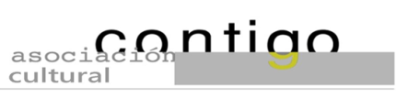 FONDO DE SOLIDARIDAD CONTIGO 2022.ASOCIACIÓN SIRA - Pediatra Germán Rodríguez  (Mieres)La Asociación Sira colabora desde hace más de 10 años en el departamento del Quiché en Guatemala. La selva del Quiché es una de las zonas más hermosas y salvajes de Guatemala pero también una de las más desfavorecidas del país. En esa zona aún resiste una de las culturas más antiguas: los indígenas mayas.Su labor se centra en la medicina ya que todos los miembros de esta asociación proceden del ámbito sanitario e intentan llevar a estas personas la ayuda sanitaria que por su situación económica y geográfica no tienen acceso.Se da también la circunstancia de que en está zona debido a la mala alimentación o a la falta de complementos como el ácido fólico hay un gran porcentaje de niños con problemas de malformaciones: labio leporino, falta de extremidades, columnas bífidas…Por tanto, su labor consiste en diagnosticar y tratar el mayor número de casos posibles. Cubrir sus gastos médicos, traslados y alojamientos tanto en el hospital como en los hoteles para los familiares.GASPAR DAVID:Nació en la selva del Quiché en Guatemala con varías anomalías congénitas. Tenía un labio leporino, bridas en la extremidad superior derecha que comprometían la circulación del brazo y una amputación de la pierna izquierda.Germán se encargó de que le hicieran la intervención para liberarle de las bridas y salvarle la circulación del brazo, así como la reconstrucción del paladar. Finalmente consiguió el tratamiento rehabilitador y la prótesis necesaria para que camine.